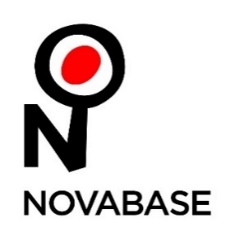 Comunicado de ImprensaNeotalent lança “Refer a Talent”Programa dedicado à captação de talento na área das TIC é lançado hoje ao público;Após contratação e período de integração, quem fez a referência recebe 500€ em cartão presente. Lisboa, 29 de junho de 2020 – A Neotalent, empresa do Grupo Novabase que se dedica ao recrutamento de talento em Tecnologias de Informação e Comunicação (TIC), lança hoje o programa “Refer a Talent”. A iniciativa permite que qualquer pessoa possa referenciar amigos com perfis funcionais e/ou técnicos ligados à área das TIC. Após a contratação, e um período de integração de 3 meses, o referenciador recebe 500€ em cartão presente. A participação é simples. Após identificar um ou mais amigos com o percurso adequado às necessidades da Neotalent, o referenciador deve partilhar o currículo através do formulário disponibilizado no site da iniciativa . Uma vez concluída esta fase, será notificado do estado da candidatura e respetiva evolução. Para que a proposta seja aceite, o referenciado não pode ter tido contacto com a Neotalent nos últimos seis meses, tal como não pode ser parceiro ou cliente da empresa. Os candidatos podem vir a integrar qualquer uma das empresas do Grupo Novabase, e as referências identificadas são válidas não apenas para Portugal, mas também para Espanha, onde a Neotalent tem uma equipa em permanência.Para Célia Vieira, CEO da Neotalent, “a escassez de talento é um desafio à escala global e esta é uma altura crucial no que diz respeito à empregabilidade dos jovens. Por outro lado, as organizações devem reinventar-se também na procura de novos talentos que respondam aos desafios e competências do futuro e o programa “Refer a Talent” responde a uma ambição estratégica muito específica da Neotalent de reforçar esse desígnio. Contamos, assim, encontrar as competências certas para os desafios que se colocam aos nossos clientes e aos projetos ambiciosos que temos em mãos.”Sobre a Neotalent:A Neotalent é a empresa do Grupo Novabase que se dedica ao recrutamento de talento em Tecnologias de Informação e Comunicação.Com mais de 20 anos de experiência a fazer o match entre talento e as necessidades dos negócios dos seus clientes, a Neotalent está sedeada em Lisboa, e conta com um escritório em Madrid. Tem, atualmente, mais de XX colaboradores.Sobre a Novabase:Em 30 anos, a Novabase tornou-se líder português em Tecnologias de Informação, estando cotada na Euronext Lisbon desde 2000.Em 2019 alcançou um volume de negócios de cerca de 120 milhões de euros, mais de metade realizados fora de Portugal. Tem escritórios em Espanha, Reino Unido, Irlanda, Alemanha, Emirados Árabes Unidos, Angola e Portugal.Conta com o talento e a dedicação de mais de 1800 colaboradores de diversas nacionalidades.Mais informação em www.novabase.pt